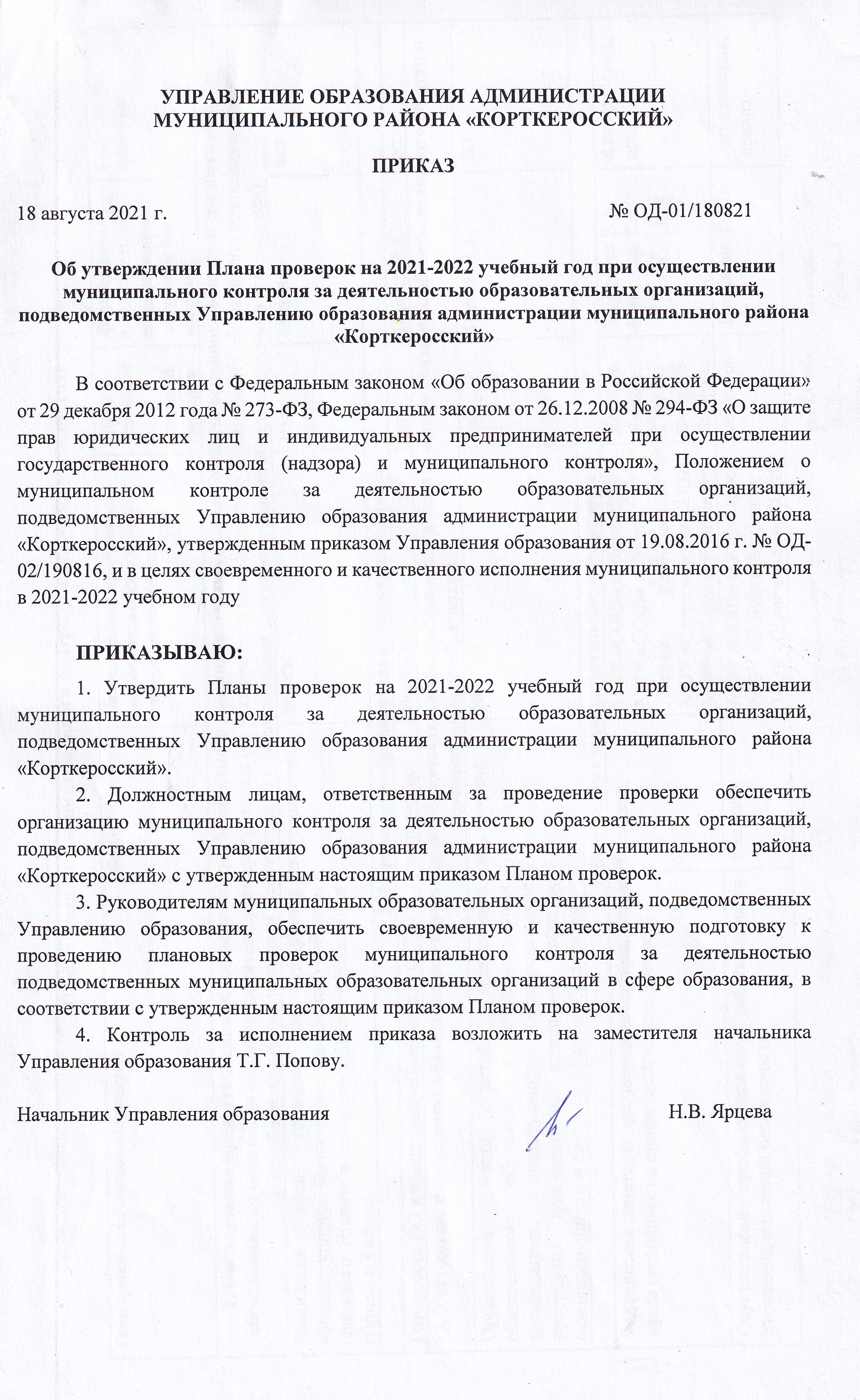 Приложениек приказу Управления образованияот 18.08.2021 г. № ОД-01/180821План проведения муниципального контроля в 2021-2022 учебном годуТема проведения плановой проверкиФорма проверкиНаименование юридических лиц, деятельность которых подлежит проверкеСроки проведения плановой проверкиДолжностное лицо (лица), ответственное за проведение проверкиДолжностное лицо (лица), ответственное за проведение проверкиРезультат проверки1. Организация предоставления общедоступного и бесплатного дошкольного, начального общего, основного общего и среднего общего образования по основным общеобразовательным программам (за исключением полномочий по финансовому обеспечению реализации основных общеобразовательных программ в соответствии с федеральными государственными образовательными стандартами)1. Организация предоставления общедоступного и бесплатного дошкольного, начального общего, основного общего и среднего общего образования по основным общеобразовательным программам (за исключением полномочий по финансовому обеспечению реализации основных общеобразовательных программ в соответствии с федеральными государственными образовательными стандартами)1. Организация предоставления общедоступного и бесплатного дошкольного, начального общего, основного общего и среднего общего образования по основным общеобразовательным программам (за исключением полномочий по финансовому обеспечению реализации основных общеобразовательных программ в соответствии с федеральными государственными образовательными стандартами)1. Организация предоставления общедоступного и бесплатного дошкольного, начального общего, основного общего и среднего общего образования по основным общеобразовательным программам (за исключением полномочий по финансовому обеспечению реализации основных общеобразовательных программ в соответствии с федеральными государственными образовательными стандартами)1. Организация предоставления общедоступного и бесплатного дошкольного, начального общего, основного общего и среднего общего образования по основным общеобразовательным программам (за исключением полномочий по финансовому обеспечению реализации основных общеобразовательных программ в соответствии с федеральными государственными образовательными стандартами)1. Организация предоставления общедоступного и бесплатного дошкольного, начального общего, основного общего и среднего общего образования по основным общеобразовательным программам (за исключением полномочий по финансовому обеспечению реализации основных общеобразовательных программ в соответствии с федеральными государственными образовательными стандартами)1. Организация предоставления общедоступного и бесплатного дошкольного, начального общего, основного общего и среднего общего образования по основным общеобразовательным программам (за исключением полномочий по финансовому обеспечению реализации основных общеобразовательных программ в соответствии с федеральными государственными образовательными стандартами)Реализация прав граждан на получение общедоступного бесплатного начального общего, основного общего и среднего общего образования (Прием в 1 класс)документарнаяВсе ООИюль-августПопова Т.Г.Попова Т.Г.акт2. Управление образовательными организациями2. Управление образовательными организациями2. Управление образовательными организациями2. Управление образовательными организациями2. Управление образовательными организациями2. Управление образовательными организациями2. Управление образовательными организациямиГотовность ОО к внедрению обновленных ФГОСмониторингВсе ООмайШрамм А.С.Шрамм А.С.акт3. Учёт детей, подлежащих обязательному обучению по образовательным программам дошкольного, начального общего, основного общего и среднего общего образования3. Учёт детей, подлежащих обязательному обучению по образовательным программам дошкольного, начального общего, основного общего и среднего общего образования3. Учёт детей, подлежащих обязательному обучению по образовательным программам дошкольного, начального общего, основного общего и среднего общего образования3. Учёт детей, подлежащих обязательному обучению по образовательным программам дошкольного, начального общего, основного общего и среднего общего образования3. Учёт детей, подлежащих обязательному обучению по образовательным программам дошкольного, начального общего, основного общего и среднего общего образования3. Учёт детей, подлежащих обязательному обучению по образовательным программам дошкольного, начального общего, основного общего и среднего общего образования3. Учёт детей, подлежащих обязательному обучению по образовательным программам дошкольного, начального общего, основного общего и среднего общего образованияОрганизация учета детей, подлежащих обязательному обучению в образовательных организациях, реализующих образовательные программы дошкольного, начального общего, основного общего и среднего общего образованиямониторингВсе ООмайПопова Т.Г.Попова Т.Г.акт4. Воспитание и дополнительное образование4. Воспитание и дополнительное образование4. Воспитание и дополнительное образование4. Воспитание и дополнительное образование4. Воспитание и дополнительное образование4. Воспитание и дополнительное образование4. Воспитание и дополнительное образованиеФактическая занятость несовершеннолетних, в том числе состоящих на профилактических учетахвыезднаяМОУ «СОШ» с. КорткеросМОУ «СОШ» п. Усть-ЛэкчимМОУ «Сторожевская СОШ»МОУ «СОШ» с. БольшелугДекабрьЯнварьФевральФевральМорозова Е.А.Вавилина Т.А.Морозова Е.А.Вавилина Т.А.Акт проверки, приказОсуществление профилактической работы в части дорожной, пожарной безопасностивыезднаяМОУ «СОШ» с. КорткеросМОУ «СОШ» с. МординоМОУ «Сторожевская СОШ» сентябрьВавилина Т.А.Вавилина Т.А.Акт проверки, приказ5.Организация отдыха детей в каникулярное время5.Организация отдыха детей в каникулярное время5.Организация отдыха детей в каникулярное время5.Организация отдыха детей в каникулярное время5.Организация отдыха детей в каникулярное время5.Организация отдыха детей в каникулярное время5.Организация отдыха детей в каникулярное времяФункционирование лагерей с дневным пребыванием при ОО в летний каникулярный периоддокументарнаяМОУ «СОШ» п. ПриозёрныйМОУ «СОШ» п. АджеромиюньПопова Л.Х.Попова Л.Х.Акт проверки, приказ6.Организация и управление методической работы6.Организация и управление методической работы6.Организация и управление методической работы6.Организация и управление методической работы6.Организация и управление методической работы6.Организация и управление методической работы6.Организация и управление методической работыОсуществление повышения квалификации педагогических работниковДокументарнаяМОУ «СОШ» п. ПодтыбокМОУ «СОШ» с. ПодъельскапрельЛаткина М.П.Латкина М.П.Акт проверки, приказИспользование в образовательной деятельности учебников, рекомендованных и допущенных Минобрнауки РФдокументарнаяВсе ООфевральФролова Ю.В.Фролова Ю.В.Акт проверки, приказОрганизация методической работы на уровне образовательной организациимониторингВсе ООиюньШрамм А.С.Шрамм А.С.приказ7. Материально-техническое обеспечение образовательных организаций, организации безопасных условий питания и медицинского обслуживания7. Материально-техническое обеспечение образовательных организаций, организации безопасных условий питания и медицинского обслуживания7. Материально-техническое обеспечение образовательных организаций, организации безопасных условий питания и медицинского обслуживания7. Материально-техническое обеспечение образовательных организаций, организации безопасных условий питания и медицинского обслуживания7. Материально-техническое обеспечение образовательных организаций, организации безопасных условий питания и медицинского обслуживания7. Материально-техническое обеспечение образовательных организаций, организации безопасных условий питания и медицинского обслуживания7. Материально-техническое обеспечение образовательных организаций, организации безопасных условий питания и медицинского обслуживанияСоздание условий для организации питания обучающихсявыезднаяМОУ «СОШ» с. БольшелугМОУ «СОШ» с. БогородскМОУ «СОШ» п. АджероммаймайПопова Л.Х.приказ8. Содержание зданий и сооружений образовательных организаций, обустройство прилегающих к ним территорий8. Содержание зданий и сооружений образовательных организаций, обустройство прилегающих к ним территорий8. Содержание зданий и сооружений образовательных организаций, обустройство прилегающих к ним территорий8. Содержание зданий и сооружений образовательных организаций, обустройство прилегающих к ним территорий8. Содержание зданий и сооружений образовательных организаций, обустройство прилегающих к ним территорий8. Содержание зданий и сооружений образовательных организаций, обустройство прилегающих к ним территорий8. Содержание зданий и сооружений образовательных организаций, обустройство прилегающих к ним территорийОсуществление организационно-технических мероприятий по подготовке образовательных организаций к работе в осенне-зимний периодвыезднаяВсе ООавгуставгустИзъюров Г.А.акт9. Распоряжение собственностью9. Распоряжение собственностью9. Распоряжение собственностью9. Распоряжение собственностью9. Распоряжение собственностью9. Распоряжение собственностью9. Распоряжение собственностьюпо отдельному плану отдела 10. Финансово-хозяйственной деятельность10. Финансово-хозяйственной деятельность10. Финансово-хозяйственной деятельность10. Финансово-хозяйственной деятельность10. Финансово-хозяйственной деятельность10. Финансово-хозяйственной деятельность10. Финансово-хозяйственной деятельностьпо отдельному плану отдела 11. Публичная деятельность и управление информационными ресурсами11. Публичная деятельность и управление информационными ресурсами11. Публичная деятельность и управление информационными ресурсами11. Публичная деятельность и управление информационными ресурсами11. Публичная деятельность и управление информационными ресурсами11. Публичная деятельность и управление информационными ресурсами11. Публичная деятельность и управление информационными ресурсамиНаличие и состояние официального сайта образовательных организаций в сети «Интернет»документарнаяВсе ООиюньиюньСисков В.А.Акт проверки, приказ12. Кадровая политика12. Кадровая политика12. Кадровая политика12. Кадровая политика12. Кадровая политика12. Кадровая политика12. Кадровая политикаПроверка достоверности сведений о доходах, расходах, об имуществе и обязательствах имущественного характера руководителей и членов их семей ха 2021 годдокументарнаяВсе ООМай-июньМай-июньКаракчиева З.А.Акт проверки, приказ